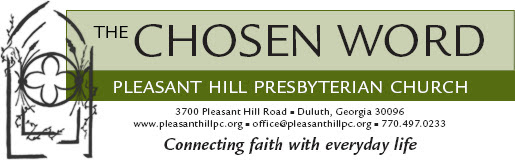 “And taking the five loaves and the two fish, Jesus looked up to heaven, and blessed and broke them, and gave them to the disciples to set before the crowd. And all ate and were filled. What was left over was gathered up, twelve baskets of broken pieces.”  Luke 9: 16-17Friends,

As part of my regular discipleship practices, I receive and read email meditations from Fr. Richard Rohr, a Franciscan priest and theologian. Last week one of his emails was about community, and I want to share some highlights that inspired my thinking. "Everyone relies on community in some way or another, no matter what our personal, social, or economic circumstances. No one can do it all—feed, clothe, heal, comfort, house, employ, and educate—for ourselves or our families. Despite our current obsession with independence and individualism, we were never meant to try! From the very beginning of the evolutionary process, species have worked together in mutually beneficial ways to survive. … Our own Christian scripture and tradition teaches this insight. All four Gospels contain some version of the miracle of the “loaves and fishes,” where Jesus feeds the multitudes from only a small amount of food (see Matthew 14:13–21, Mark 6:30–44, Luke 9:10–17, John 6:1–15). However, without the willingness of the few who shared the little they had, the miracle could not have taken place. …Dorothy Day (1897–1980), the founder of the Catholic Worker movement, wrote, “Young people say, What good can one person do? What is the sense of our small effort? They cannot see that we must lay one brick at a time, take one step at a time; we can be responsible only for the one action of the present moment. But we can beg for an increase of love in our hearts that will vitalize and transform all our individual actions, and know that God will take them and multiply them, as Jesus multiplied the loaves and fishes.””(Read the entire meditation here: https://cac.org/loaves-and-fishes-2020-06-05/#gsc.tab=0)While we are physically apart, I am very aware of this congregation as a community. I am continuing to meet with elders, and soon will be inviting the rest of you, individually and in groups, to sign up for a phone call or a Zoom meeting with me, so I can continue getting to know you as individuals. But what I already am witnessing as I hear the stories of PHPC is the common themes of relationship. You are a congregation founded on relationships, and those relationships are central in everything you do. You have mission partnerships that are sustained over long periods of time, so that relationships can be built with those we serve and those we serve alongside. You have long-standing education classes that provide safe space to ask questions and grow deeper in faith through conversation and deep listening to one another. You care deeply for one another and provide for assistance to those struggling, as well as committing to pray for each other. You are generous givers and faithful stewards of what we’ve been given, which builds trust and mutual respect as we discern new ministries and relationships God may be calling us to.As we are physically distanced from our church community, let us not forget that we are a community, and that God has created us for relationship. Your individual participation and action, however small or large, affects our larger community, and we would not be the same without you. I pray, along with Dorothy Day, that God will increase the love in our hearts and multiply our actions, so that the goodness that I’m seeing in PHPC is felt near and far. Peace, Katie
Notice of Upcoming Special Events:
Just Mercy Movie Discussion: June 19The movie Just Mercy, starring Michael B. Jordan, Jamie Foxx, and Brie Larson, is available to watch for free during the month of June on YouTube, Google Play and Amazon.  See the movie and then join us Friday, June 19th (which is also “Juneteenth”) at 8pm for a Zoom discussion moderated by Rev. Kevin Day. The movie is rated PG-13 (thematic content and racial epithets). Topic: Just Mercy Movie Discussion	Time: June 19 at 8:00 pm
https://us02web.zoom.us/j/82229934846?pwd=Wnp5RVIreTlsQVg0aVlEVjU1dytYZz09
Meeting ID: 822 2993 4846	Password: 976251
One tap mobile:
+13017158592,,82229934846#,,1#,976251# US (Germantown)
Dial by your location: +1 929 205 6099 US (New York)
       Meeting ID: 822 2993 4846 	Password: 976251
Find your local number: https://us02web.zoom.us/u/k8KJ7UYwSTrivia Night: Friday, June 26
Mark your calendars for another round of trivia. Our next Trivia Night will be on Friday, June 26 at 8pm. You can play as a family or you can be assigned to a team at the onset of the game. 
Join Zoom Meeting  Jun 26, 2020 08:00 PM ET
https://us02web.zoom.us/j/89674297720
Meeting ID: 896 7429 7720
One tap mobile:
 	+19292056099,,89674297720# US (New York)
Dial by your location:
 	+1 929 205 6099 US (New York)
Meeting ID: 896 7429 7720
Find your local number: https://us02web.zoom.us/u/kyi7e6Nxy
Virtual Book Club in July
The next Virtual Book Club is scheduled for July 8 at 7:00 pm via Zoom conference call. The selected book is The Dutch House by Ann Patchett, listed as one of Time magazine's 100 Must-Read Books of 2019.PHPC Weaving ProjectYou may have seen the “Unraveled” weaving project that Pastor Katie is working on in worship last week. Bernie Kida had the very good idea to invite others into the project as a memento of this time, a future visible reminder that God was weaving together our loose ends even while we were apart.
You are invited to a) bring a fabric strip from home with a prayer written on it or your name/the names of your family to donate to the weaving (ideally 2-3” wide) or b) write on one of our prepared strips to be included in the weaving. There will be a table set up outside the sanctuary doors (under the overhang in case of weather) with materials and instructions. The table will be set up beginning this Sunday, 6/14 until next Sunday, 6/21.Schedule of events and connection opportunities this weekend and through next week:
SATURDAY, June 6 at 10 am: Psalm and a Prayer
Rev. Jennie Sankey will share a Psalm and prayer in preparation for our time in worship on Sunday. Join Jennie on Facebook Live at
https://www.facebook.com/Pleasanthillpc/<https://pleasanthillpc.us5.list-manage.com/track/click?u=639ecaea44c66650e01fe03d3&id=13afeefd43&e=dccdd6023d>
(You do not have to have a Facebook account to watch. Follow the link and find the post on the page. Please note you may need to refresh the page until the post shows up.)

SUNDAY, June 7 at 11:00 am: Virtual Worship Service
All are welcome to participate in our worship service at 11 am.
Join us virtually via the PHPC live page: https://www.pleasanthillpc.org/phpc-live/

SUNDAY, June 7 at 12:30 pm: Dining and Digging Deeper
After listening to the sermon Sunday, what observations do you have? What questions bubbled up? What is the personal takeaway for you and your life after Sunday’s service? Join our pastors as you eat your lunch for a time of dining and digging deeper.
Join Zoom Meetinghttps://us02web.zoom.us/j/89349923790?pwd=czN2WWcweGF4ejZFZ043QzhnZHBzZz09Meeting ID: 893 4992 3790		Password: 821526One tap mobile:+13017158592,,89349923790#,,,,0#,,821526# US (Germantown)Dial by your location:         +1 929 205 6099 US (New York)Meeting ID: 893 4992 3790		Password: 821526Find your local number: https://us02web.zoom.us/u/k36Qrn4LVTUESDAY, June 9 at 5 pm: Happy Hour
Join Rev. Jody Andrade on Facebook Live at https://www.facebook.com/Pleasanthillpc/<https://pleasanthillpc.us5.list-manage.com/track/click?u=639ecaea44c66650e01fe03d3&id=0ff538bd13&e=dccdd6023d>Expressions of joy you’ve found, you want to share, shared photos and cartoons, quick stories. (You do not have to have a Facebook account to watch. Follow the link and find the post on the page. Please note you may need to refresh the page until the post shows up.)